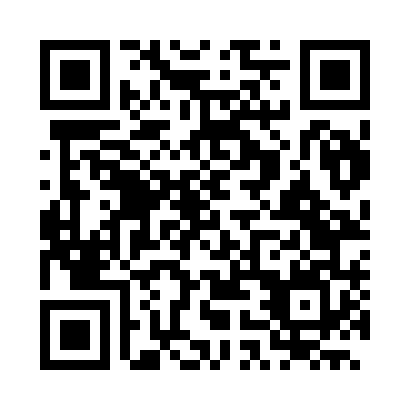 Prayer times for Assis, BrazilWed 1 May 2024 - Fri 31 May 2024High Latitude Method: NonePrayer Calculation Method: Muslim World LeagueAsar Calculation Method: ShafiPrayer times provided by https://www.salahtimes.comDateDayFajrSunriseDhuhrAsrMaghribIsha1Wed5:256:4112:193:325:567:082Thu5:256:4212:193:325:557:073Fri5:256:4212:183:315:557:074Sat5:266:4212:183:315:547:065Sun5:266:4312:183:305:537:066Mon5:266:4312:183:305:537:057Tue5:276:4412:183:295:527:058Wed5:276:4412:183:295:527:049Thu5:276:4512:183:295:517:0410Fri5:286:4512:183:285:517:0411Sat5:286:4512:183:285:507:0312Sun5:286:4612:183:285:507:0313Mon5:296:4612:183:275:497:0314Tue5:296:4712:183:275:497:0215Wed5:296:4712:183:275:497:0216Thu5:306:4812:183:265:487:0217Fri5:306:4812:183:265:487:0118Sat5:306:4912:183:265:477:0119Sun5:316:4912:183:255:477:0120Mon5:316:4912:183:255:477:0121Tue5:316:5012:183:255:467:0022Wed5:326:5012:183:255:467:0023Thu5:326:5112:183:255:467:0024Fri5:336:5112:193:245:467:0025Sat5:336:5212:193:245:457:0026Sun5:336:5212:193:245:457:0027Mon5:346:5312:193:245:456:5928Tue5:346:5312:193:245:456:5929Wed5:346:5312:193:245:456:5930Thu5:356:5412:193:245:456:5931Fri5:356:5412:193:245:446:59